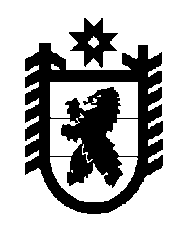 Российская Федерация Республика Карелия    РАСПОРЯЖЕНИЕГЛАВЫ РЕСПУБЛИКИ КАРЕЛИЯ1. Утвердить прилагаемый состав Межотраслевого совета потребителей при Главе Республики Карелия по вопросам деятельности субъектов естественных монополий, образованного Указом Главы Республики Карелия от 19 августа 2014 года № 67 «О Межотраслевом совете потребителей при Главе Республики Карелия по вопросам деятельности субъектов естественных монополий».2. Признать утратившим силу распоряжение Главы Республики Карелия от 10 декабря 2014 года № 432-р (Собрание законодательства Республики Карелия, 2014, № 12, ст. 2266).Исполняющий обязанностиГлавы Республики Карелия                                                              А.Е. Чепикг. Петрозаводск12 января 2018 года№ 12-рУтвержден распоряжениемГлавы Республики Карелия                                                        от 12 января 2018 года № 12-рСоставМежотраслевого совета потребителей при Главе Республики Карелия 
по вопросам деятельности субъектов естественных монополий___________Парфенчиков А.О.–Глава Республики КарелияАвишев С.В.–председатель правления Карельской региональной общественной организации «Ассоциация деловых кругов Карелии» (по согласованию)Богданова Т.Ф.–депутат Законодательного Собрания Республики Карелия (Карельское республиканское отделение политической партии «Коммунистическая партия Российской Федерации») (по согласованию)Воронцов С.В.–генеральный директор автономной некоммерческой организации по оказанию юридических услуг «ПРЕЗУМПЦИЯ» (по согласованию)Гнётова Е.Г. –Уполномоченный по защите прав предпринимателей в Республике Карелия (по согласованию) Данильев Д.Г.–председатель совета Карельского республиканского отделения Межрегиональной общественной организации содействия реформированию жилищно-коммунального хозяйства «ВСЕ ДОМА» (по согласованию)Доценко О.М.–депутат Законодательного Собрания Республики Карелия (Карельское региональное отделение Всероссийской политической партии «Единая Россия») (по согласованию)Зайков Н.Н.–депутат Законодательного Собрания Республики Карелия (Карельское региональное отделение Всероссийской политической партии «Единая Россия») (по согласованию)Иешко А.Е.–директор Карельского филиала акционерного общества «АльфаСтрахование» в г. Петрозаводске (по согласованию)Конкка Е.А.Корякин С.А              ––исполнительный директор Ассоциации Саморегулируемой организации «Объединение строителей Карелии» (по согласованию)председатель местной общественной организации «Общество защиты прав потребителей города Петрозаводска» (по согласованию)Орлов А.А.–депутат Законодательного Собрания Республики Карелия (Карельское региональное отделение политической партии ЛДПР – Либерально-демократической партии России) (по согласованию)Панкратов А.А.–президент, председатель правления Союза «Торгово-промышленная палата Республики Карелия» (по согласованию)Пучков В.В.–исполнительный директор общества с ограниченной ответственностью Деревообрабатывающего комбината «Калевала» (по согласованию)Рахманов А.В.–депутат Законодательного Собрания Республики Карелия (Карельское региональное отделение Всероссийской политической партии «Единая Россия») (по согласованию)Ушаков А.А.–исполнительный директор Ассоциации управляющих организаций Республики Карелия (по согласованию)Фицев А.В.–председатель совета Регионального объединения работодателей «Объединение предпринимательских организаций работодателей малого и среднего бизнеса Республики Карелия» (по согласованию)Шарапова В.Ю.–председатель Комиссии по вопросам экономического развития и поддержки предпринимательства Общественной палаты Республики Карелия (по согласованию)